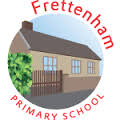 EnglishSentencesPunctuationDescriptive languageInstructions